							ПРЕСС-РЕЛИЗ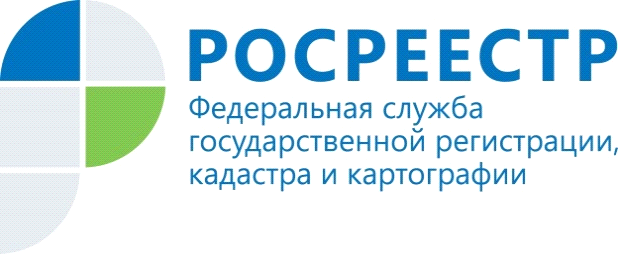 УПРАВЛЕНИЕ РОСРЕЕСТРА ПО МУРМАНСКОЙ ОБЛАСТИ ИНФОРМИРУЕТ«Строительство на дачном участке»С наступлением лета многие дачники активно обрабатывают свои земельные участки и думают, чтобы еще построить на участке: теплицу, баню и не открыть ли вообще магазин...   В связи с этим Управление Росреестра по Мурманской области обращает внимание на то,  что на садовом или дачном участке не может быть построено любое хозяйственное строение или сооружение. Исходя из предусмотренных законодательством определений «садовый земельный участок» и «дачный земельный участок», на таких участках правообладатель вправе строить жилые строения (садовые или дачные дома), а также хозяйственные строения и сооружения. При этом земельный участок должен использоваться в соответствии с установленным для него целевым назначением. Это означает, что на садовом или дачном участке может быть построено только то, что необходимо для отдыха гражданина, а также для выращивания плодовых, ягодных, овощных и иных сельскохозяйственных культур. К примеру,на участке можно возвести баню, беседку, сарай, постройки для содержания мелкого скота и птицы, теплицы и другие сооружения с утепленным грунтом, хозпостройки для хранения инвентаря, летнюю кухню, баню, навес или гараж для автомобиля. А такиеобьекты, как: магазин, склад, автомойку - запрещено. Кроме того, нецелевое использование земельного участка является административным правонарушением и влечет наказание в виде штрафа. Контакты для СМИ:Скрыганова  Наталья Викторовна, тел. (8152) 44-00-631, факс 45-52-79, e-mail: 51_upr@rosreestr.ru